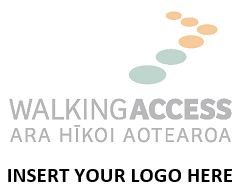 Expense/s to be reimbursed    Please attach a tax receipt (not EFTPOS receipt) for the expense you are requesting reimbursement for.Mileage ReimbursementTotal amount to be paid $_____________ to bank account provided.I confirm that the above expense/s has been paid for by me and that I have the authority to incur this/these on behalf of name of organisation.I also confirm that I have not previously claimed for these expenses.Signed: __________________	                   		Dated: ___________________Approval - I have reviewed the above claim and approve it for payment. Name of Person Authorised to Approve:  __________________  	Signature: _______________________                    	Date: ___________________     Payment RecordName:Position:DateSupplierExpense Details / Reason$ Amount ProjectTotal Amount$DateLocation: FROMLocation: TOReason for TripTotal km’s$ Amount DueTotal Mileage Payable$Date entered for Payment:Payment Type:Circle payment type -  Direct Credit / Cheque / other Payment Reference:Date Paid:                                    Amount Paid:Payment Processed by:Signature: